АДМИНИСТРАЦИЯ  ВЕСЬЕГОНСКОГО  РАЙОНАТВЕРСКОЙ  ОБЛАСТИП О С Т А Н О В Л Е Н И Ег. Весьегонск26.12.2017                                                                                                                               № 626п о с т а н о в л я ю:Внести в муниципальную программу муниципального образования Тверской области «Весьегонский район» «Проведение капитального ремонта котельных на объектах культуры, образования Весьегонского района Тверской области" на 2017-2019 годы, утвержденную постановлением администрации Весьегонского района от 30.06.2017  № 278, следующие изменения:а) в паспорте  муниципальной программы раздел «Объемы и источники финансирования муниципальной программы по годам ее реализации в разрезе подпрограмм» изложить в следующей редакции:б) пункт 1 главы 3 «Объем финансовых ресурсов, необходимый для реализации подпрограммы»   раздела 3 «Подпрограммы»  изложить в следующей редакции: «общий объем бюджетных ассигнований, выделенный на реализацию подпрограммы 1 «Проведение капитального ремонта  котельных на объектах  образования Весьегонского района» составляет 960 780,00 руб.»;Приложение  1 «Характеристика муниципальной программы муниципального образования Тверской области «Весьегонский район» «Проведение капитального ремонта котельных на объектах культуры, образования Весьегонского района Тверской области" на 2017-2019 годы изложить в новой редакции (прилагается).Опубликовать настоящее постановление в газете «Весьегонская жизнь» и разместить на официальном сайте муниципального образования «Весьегонский район» в информационно-телекоммуникационной сети интернет.Настоящее постановление вступает в силу со дня его принятия.Контроль за исполнением настоящего постановления возложить на первого заместителя главы администрации района Тихонова А.А.И. о. главы администрации района                                             А.А. ТихоновО внесении изменений в постановление администрации Весьегонского района от 30.06.2017  № 278Объемы и источники финансирования муниципальной программы по годам ее реализации в разрезе подпрограммФинансирование Программы планируется осуществлять за счет средств местного бюджета в следующих объемах2017 год –  960 780,00 рублей2018 год –               0,00 рублей2019 год –               0,00 рублей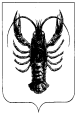 